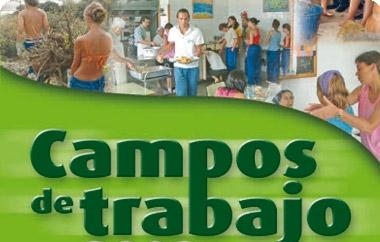 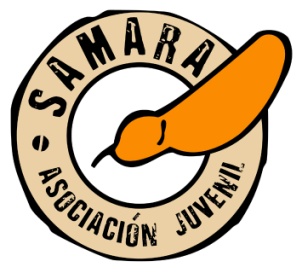 Estimados padres, Como ya sabréis, este verano realizaremos el “Campo de trabajo” como cierre, no solo de un curso, sino también de una etapa que para algunos dura casi 7 años. Un camino recorrido con momentos increíbles y que pensamos que es el mejor broche posible y al que le estamos dedicando muchas ganas e ilusión.Desde Sámara se aboga por cerrar este ciclo con esta gran actividad que nos llevará a tener una gran vivencia en Fabero, provincia de León en la Casa de Acogida Nuestra Señora de Fátima. Esta última aventura comenzará el día 15 de julio cogiendo un autobús privado desde Burjassot que nos llevará hasta Ponferrada y otro público hasta el mismo Fabero. Regresaremos a Valencia el día 29 de julio en transporte público. No podemos concretar de momento horario de salida ni de llegada hasta que no sepamos cuántos vamos a participar en esta actividad, por lo que más adelante os avisaremos con otra carta.Coste de la actividad:El precio de la actividad es de 250€, para todo chaval que NO ha pagado ningún taco de rifa. Cada taco vendido por chaval descuenta 25€ del precio total como bien se explicó en la carta de la rifa. Un año más hemos decidido mantener el precio de esta actividad ya que sabemos cómo está la situación económica. Con la idea de facilitar las cosas y sobre todo para poder comprar más baratos los billetes de autobús el pago se realizará en 2 plazos:• 1º Plazo antes del viernes 24 de abril. 90€, junto a la autorización y ficha sanitaria.• 2º Plazo antes del viernes 22 de mayo. 160€.El pago se puede hacer por ingreso bancario:nº cuenta: Asociación Juvenil Sámara Tríodos Bank:1491-0001-26-2028455521Concepto: “Campo de trabajo” – apellidos – nombre (del participante)NOTA: Si tras el pago del primer plazo se cancela la asistencia no podremos devolver nada debido al coste de la contratación del autobús. Si es más cómodo otros plazos, hablar con algún monitor del curso sin problema.Recordar que el tema económico no debe ser una razón para no acudir a esta actividad, pero pedimos hablarlo cuanto antes con los monitores del curso.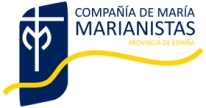 El material necesario para esta actividad es el siguiente.Ropa diaria, de deporte, de abrigo.Calzado cómodo, chanclas y zapatillas de montañaChubasquero y linternaSaco de dormir y esterillaCantimplora y mochila pequeña para excursión Plato, poto y cubiertosBolsa de aseo, toalla y bañadorPinzas para tender y jabón de lagartoDNI, SIP (original y vigente) y algo de dineroPara cualquier duda os podéis poner en contacto con cualquier monitor del curso.Un saludo, Edu, Álvaro y Ana.AUTORIZACIÓN DEL CAMPO DE TRABAJO1.1 ALUMNO/AApellidos : ………………………………………………………………………………….Nombre : …………………………………………………………………………………..DNI: ………………………………………………………………………………………..Nivel educativo : BACHILLERCurso : ………………………………………………………………………………….1.2 PADRE/MADRE/TUTORApellidos : ………………………………………………………………………………….Nombre : …………………………………………………………………………………..DNI. : ……...……………………………………………………………………………..1.3 INFORMACIÓN DE LA ASOCIACIÓN SOBRE LA ACTIVIDADDenominación : Campo de trabajo en Fabero del BierzoFecha : 15/07/15 al 29/07/15Lugar de salida : BurjassotLugar de destino : Fabero del BierzoLugar de retorno : ValenciaHorario previsto: 08:00 – regreso 09:00Medio transporte : Transporte público/privado  Coste: 250 € (a pagar en dos plazos)1.4 AUTORIZACIÓN DE PARTICIPACIÓNEn mi calidad de padre/madre/tutor del citado alumno/a, autorizo a que participe en la actividad a la que se hace referencia en el apartado 1.3, con arreglo a las normas que la regulan y bajo la autoridad de los responsables de dicha actividad.En                               , a           de                          de 2015Firmado1.5 OBSERVACIONES MÉDICASCompletar la ficha médica entregada junto con esta autorización 